XI Biatlón de VillaviciosaCircuito Asturiano de Biatlon 2016 (Campeonato de Asturias)Sábado 27 de agosto de 2016 a las 12:30 horas (El Puntal)ORGANIZA: Federación de Pentatlón Moderno del Principado de Asturias, Club Natación Ciudad de Gijón y Club Pentatlon GijonPATROCINA: Patronato Municipal de Deportes de Villaviciosa.COLABORAN: El GaiteroPREMIOS: Premios a los 3 primeros clasificados de cada categoría.INSCRIPCIONES: Por correo electrónico pentatlonmoderno@hotmail.com ciudaddegijon@telecable.es Por teléfono al número 670 631 176Cuota no Federados 10€HORARIOS: Tanto para categoría masculina como femeninaHora	Prueba	DistanciasRECORRIDO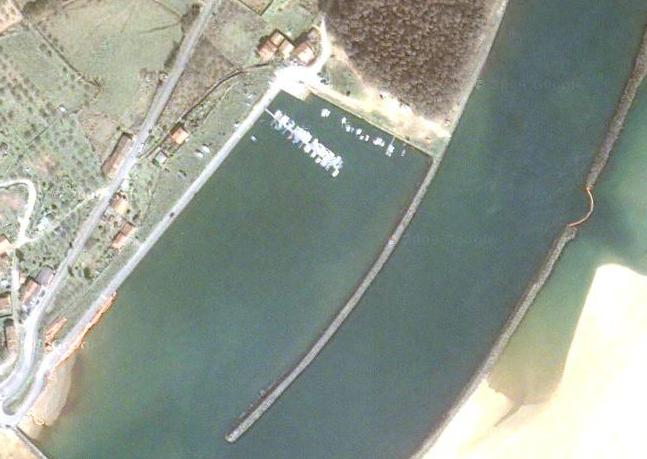 En azul el tramo de carrera por el Paseo del PuntalEn amarillo el tramo de natación12:30 hPopular (todas las edades) Prueba Open1500-200-150012:50 hMáster A Máster B Master C1000-100-100012.50 hCadete 1000-200-100013:05 hBenjamín Alevín 500-50-50013:05 hInfantil 500-100-50013:20 hOpen750-100-75013:20 hOpen750-100-75013:20 hOpenRelevo Mixto750-100-75013:20 hOpen750-100-75013:20 hOpen750-100-750